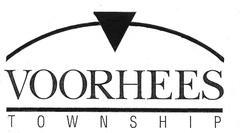 JOB TITLE:			Tax Assessor Trainee—Full TimeDEPARTMENT:		Tax AssessorRESPONSIBILITIES:   	Under close supervision in a trainee program, performs productive work while receiving formal and/or on-the-job training in accumulating data that will be used in establishing a system of valuations for real property; does related work as required. An expanded outline of duties for this position can be found here:http://info.csc.state.nj.us/jobspec/00300.htmSubmit job application and resume by November 26th, 2017 to:Voorhees TownshipHuman Resources with Trainee in the subject line to:applicant@voorheesnj.com